VPK 2019 – 2020 CalendarMonday – Thursday 8:45am – 12:30pmAugust 12 – 1st Day of School  September 2 – Labor Day/ School ClosedSeptember 3, 4 – No VPKOctober 14 – School ClosedNovember 11 – School ClosedNovember 28, 29 –Thanksgiving Break/School ClosedDecember 23, 24 – No VPKDecember 25, 26, 27 - School ClosedDecember 30, 31 – No VPKJanuary 1, 2, 3 – School ClosedJanuary 20 – Martin Luther King’s B’Day/School ClosedFebruary 17 – President’s Day/School ClosedMarch 16 – 20 – Spring Break/School ClosedApril 16 – No VPKMay 25 – June 5 – Summer Break/School ClosedJune 11 – Last Day of VPKThis calendar has been approved by the Seminole County Coalition; therefore, no changes and alterations can be made. Thank you!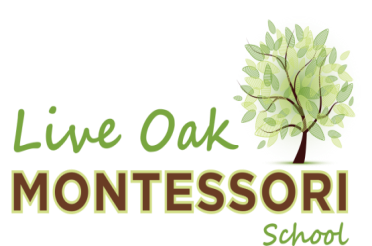 